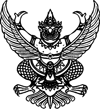 ประกาศองค์การบริหารส่วนตำบลหนองบัวโคกเรื่อง ประกาศผู้ชนะการเสนอราคา จ้างเหมาโครงการปรับปรุงถนนลูกรังโดยวิธีลงหินคลุก สายคันคูห้วยลำอินทร์ บริเวณนานายประทวน ดีขุนทด - นานายยงค์ โฉมสันเทียะ หมู่ที่ ๔ โดยวิธีเฉพาะเจาะจง--------------------------------------------------------------------               	ตามที่ องค์การบริหารส่วนตำบลหนองบัวโคก ได้มีโครงการ จ้างเหมาโครงการปรับปรุงถนนลูกรังโดยวิธีลงหินคลุก สายคันคูห้วยลำอินทร์ บริเวณนานายประทวน ดีขุนทด - นานายยงค์ โฉมสันเทียะ หมู่ที่ ๔ โดยวิธีเฉพาะเจาะจง  นั้น               	จ้างเหมาโครงการปรับปรุงถนนลูกรังโดยวิธีลงหินคลุก สายคันคูห้วยลำอินทร์ บริเวณนานายประทวน ดีขุนทด - นานายยงค์ โฉมสันเทียะ หมู่ที่ ๔ จำนวน ๑ โครงการ ผู้ได้รับการคัดเลือก ได้แก่ ห้างหุ้นส่วนจำกัด สยาม   เค กรุ๊ป (ให้บริการ) โดยเสนอราคา เป็นเงินทั้งสิ้น ๓๘๘,๐๐๐.๐๐ บาท (สามแสนแปดหมื่นแปดพันบาทถ้วน) รวมภาษีมูลค่าเพิ่มและภาษีอื่น ค่าขนส่ง ค่าจดทะเบียน และค่าใช้จ่ายอื่นๆ ทั้งปวง 								ประกาศ ณ วันที่  ๖ มีนาคม พ.ศ. ๒๕๖๗	 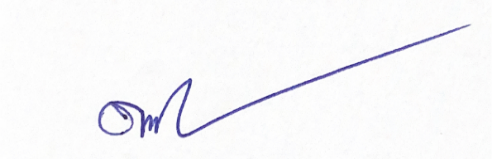 (นายดวงตะวัน ภิรมย์ไทย)นายกองค์การบริหารส่วนตำบลหนองบัวโคก